INDICAÇÃO Nº 2385/2014Sugere ao Poder Executivo estudos para instalação de um semáforo no cruzamento  entre as  Avenidas Santa Bárbara e Isaias Romano, neste município.Excelentíssimo Senhor Prefeito Municipal, Nos termos do Art. 108 do Regimento Interno desta Casa de Leis, dirijo-me a Vossa Excelência para sugerir que, por intermédio do Setor competente, que seja realizado estudos para instalação de um semáforo no cruzamento entre as Avenidas Santa Bárbara e Isaias Romano, neste município.Justificativa:                       Moradores do local reclamam dos constantes acidentes e do difícil acesso no local. Sabendo que a sinalização de trânsito é a forma pela qual se regula, adverte, orienta, informa, controla a circulação de veículos e pedestres nas vias terrestres e que o  semáforo pode ter as funções de  controlar o fluxo de pedestre, controlar o fluxo de veículos e controlar o fluxo de veículos e pedestres ao mesmo tempo é que os moradores podem um estudo no local para que vidas sejam poupadas e o acesso   de fácil acesso e seguro tantos para motoristas e pedestre.Plenário “Dr. Tancredo Neves”, em 27 de junho de 2.014.Celso Ávila-vereador-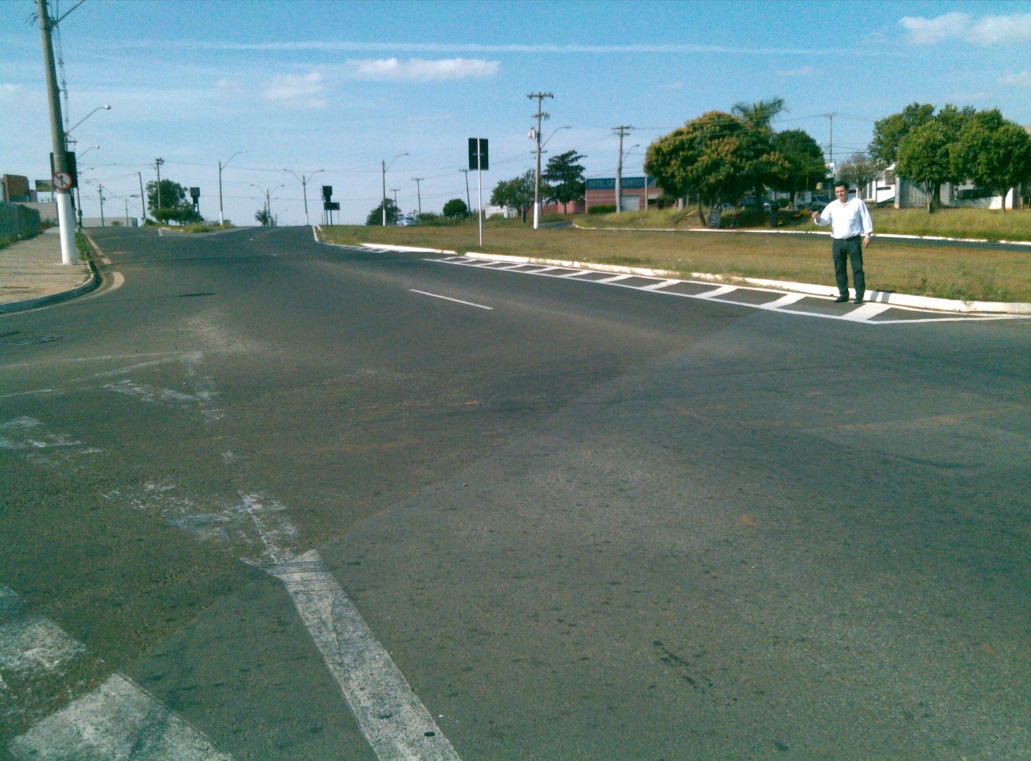 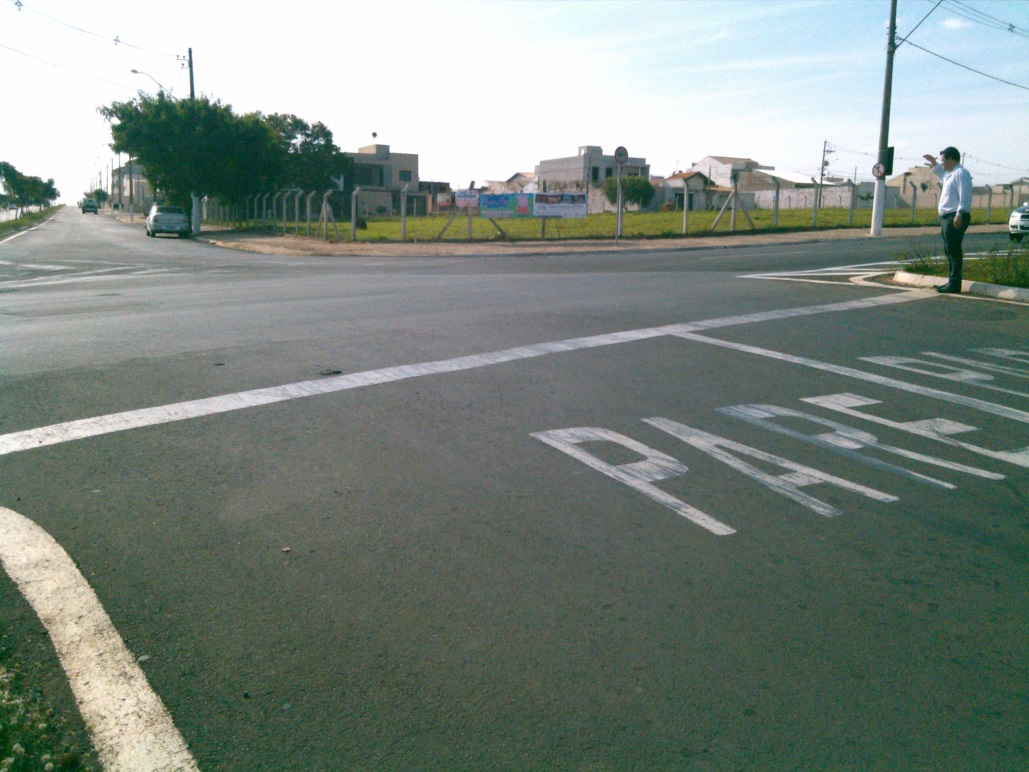 